Październik- Miesiącem Bibliotek Szkolnych!Z okazji Miesiąca Bibliotek Szkolnych zapraszamy naszych uczniów z klas 0-3 do wzięcia udziału w konkursie plastycznym 
pt. „Baśnie i legendy świata”.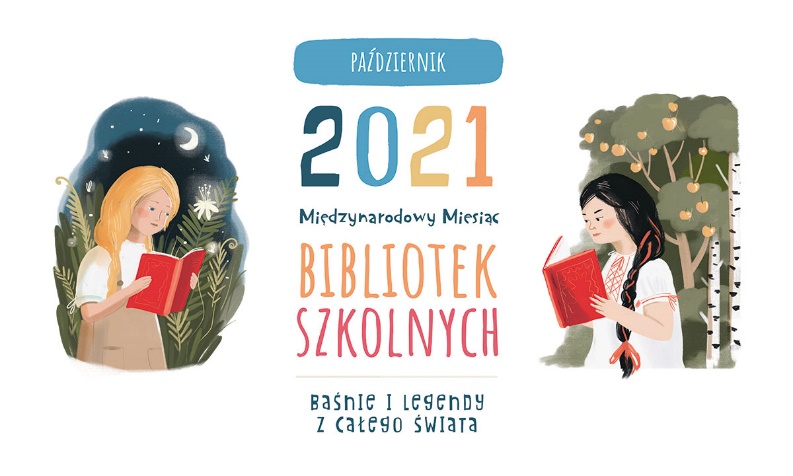 Prace przedstawiające ilustracje do wybranej baśni lub legendy powinny być wykonane w formacie A4, dowolną techniką.Na odwrocie pracy prosimy o zamieszczenie imienia i nazwiska autora/ autorki oraz tytuł utworu do którego praca się odnosi.Pracę należy złożyć do p. Alicji Kiek lub p. Marty Sas
 do 8 listopada 2021r.Na zwycięzców czekają nagrody!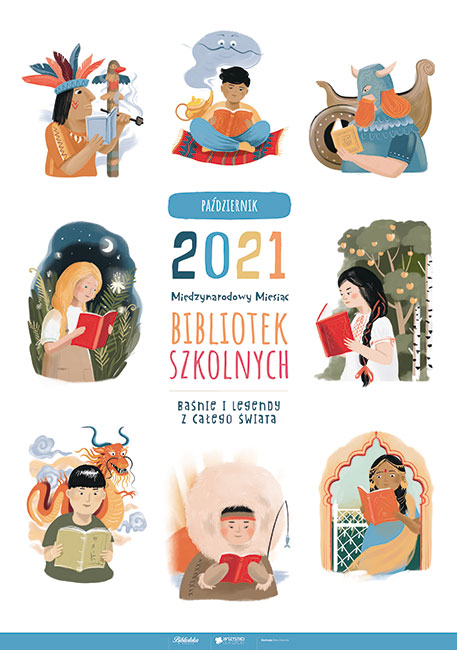 